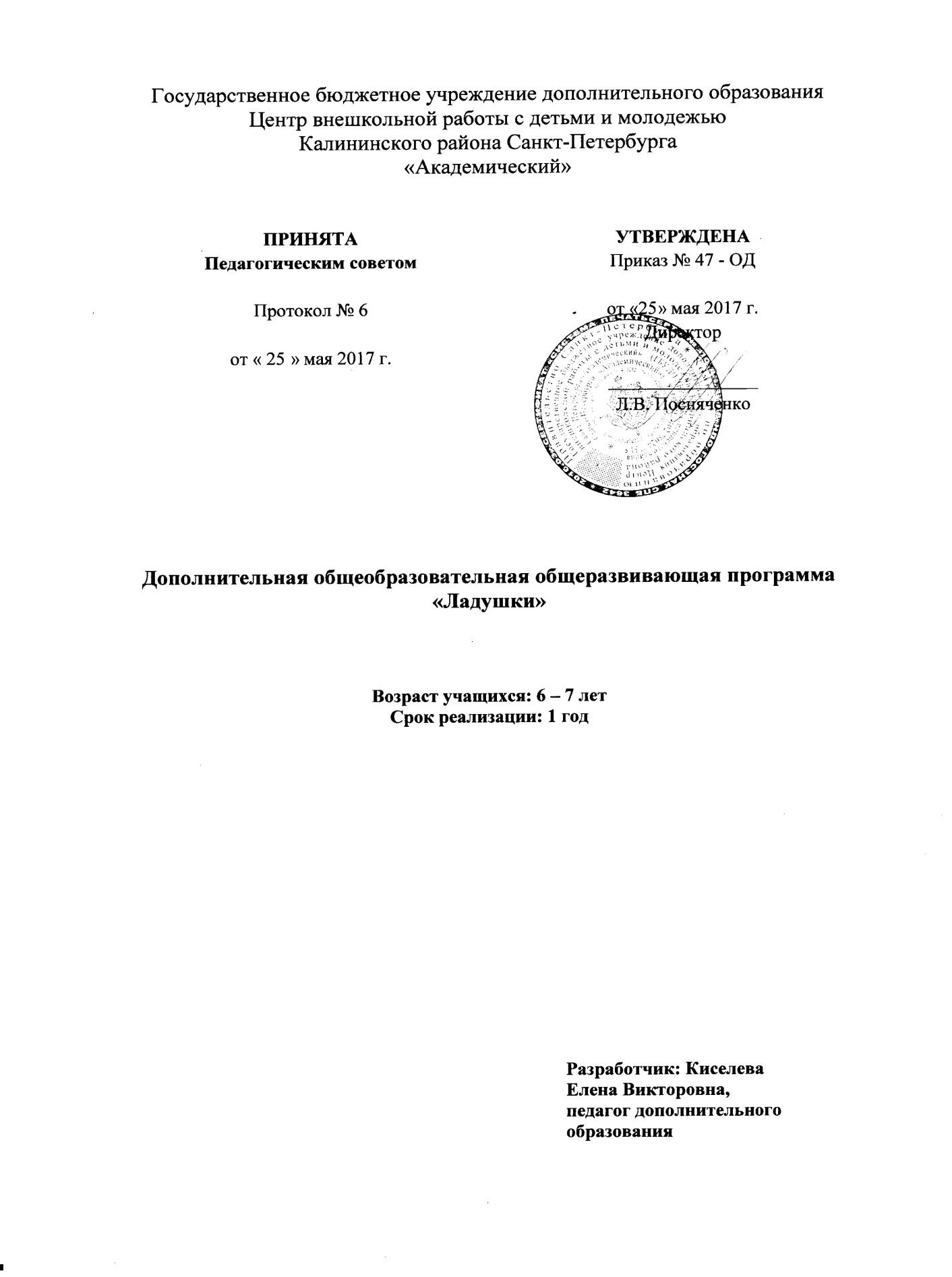 Пояснительная записка   Программа «Ладушки» относится к  социально-педагогической направленности. По уровню освоения программа является общекультурной.     В старшем дошкольном возрасте работа по развитию мелкой моторики и координации движений руки является важной частью подготовки к школе, в частности, к письму, так как активизирует определенные отделы мозга, отвечающие за речь.Систематические упражнения по тренировке движений пальцев, являются мощным средством повышения работоспособности головного мозга. Уровень развития  речи у учащихся всегда находится в прямой зависимости от степени развития тонких движений пальцев рук.  Несовершенство двигательной координации кистей и пальцев рук затрудняет овладение письмом и рядом других учебных и трудовых навыков, именно поэтому данная общеобразовательная программа так актуальна.    Отличительной особенностью данной общеобразовательной программы является то, что совершение точных движений мелкими мышцами рук, умение координировать движения – это навыки мелкой моторики, составляющие основу деятельности. Точные движения органов артикуляции закладывают фундамент устной речи, а движения глаз являются неотъемлемой частью зрительного обследования. Развитие пальцевой моторики положительно сказывается на становлении речи, необходимо при письме, рисовании, любой игровой и бытовой деятельности.Адресат программы -  Программа предназначена для обучения учащихся от 6  до 7  лет.  Объем и срок реализации программы Дополнительная общеобразовательная общеразвивающая программа рассчитана на 1 год обучения в количестве 36 учебных часов, необходимых для освоения данной программы, соответствующей современным требованиям Комитета по образованию.Цель общеобразовательной программы – создание условий для  развития мыслительной деятельности, памяти и внимания учащихся, а так же в развитии речевых умений, артикуляционного аппарата, словесно-логического мышления и эмоционально-волевой сферы через выполнение практических заданий по различным техникам, связанных с развитием мелкой моторики.Задачи: Обучающие: - сформировать  умение ориентироваться на плоскости;-сформировать умение ориентироваться на странице ;- сформировать умение работать с раздаточным материалом: ручки,   карандаши, фломастеры, мелки;-познакомить с гигиеной, правилами процесса письма (правильная посадка, положение тетради, карандаша или ручки, работа в ограниченном пространстве – в рамках штриховки, на рабочей строке);-обучить начертаниям отдельных элементов и букв русского алфавита, знакомство с некоторыми особенностями их соединения в слогах и простых словах;-обучить начертаниям отдельных элементов и цифр;- обучить моделированию изображений (в том числе букв различной конфигурации, цифр) из отдельных элементов, их сопоставлению;  - сформировать умение работать с цветом;- обучить и пополнить словарный запас воспитанников. Развивающие: - развить навык самоконтроля и саморегуляции движений рук- развить осязательную чувствительность  пальцев рук;- развить тактильные, вибрационные и  болевые ощущения;- развить сосредоточенность, внимание;- развить познавательные способности за счет развития движений рук;- развить активную речь воспитанников;- развить память, восприятие и мышление. Воспитательные:- развить силу воли;- воспитать умение работать в коллективе, оказывать помощь ребятам в   группе;- воспитать аккуратность при выполнении работы.Условия реализации программыУсловия набора в коллективНабор учащихся ежегодно осуществляется с 01 по 10 сентября по желанию и без предварительного отбора.Условие формирование группУчебные группы формируются с учетом возрастной категории детей, указанной в дополнительной общеобразовательной общеразвивающей программе. Количество учебных групп и списочный состав групп формируется в соответствии с санитарными нормами и производственным планом, утвержденным администрацией учреждения.Количество детей в группеДанная программа рассчитана на учащихся дошкольного возраста, кому остался год до начала обучения в общеобразовательных учреждениях города, способных к усвоению знаний, а также овладению умениями и навыками, предусмотренными программой. В связи с чем количество учащихся в учебной группе - не менее 15 человек, что соответствует норме наполняемости на первом году обучения.Особенности организации образовательного процессаПри организации занятий по развитию мелкой моторики в группе используется дифференцированный подход с учётом пола, возрастных и индивидуальных особенностей развития детей.Индивидуальный подход, заложенный в данной программе, учитывает возрастные, психологические особенности учащихся дошкольного возраста и уровень их развития.На занятиях по развитию мелкой моторики программой предусмотрены различные методы организации учебно-воспитательного процесса: – практические; наглядные;– словесные;– игровые;– ассоциативные. Формы проверки усвоения знаний и умений:– индивидуальная и групповая беседа;– педагогическое наблюдение.Формы подведения итогов реализации программы:– демонстрация практической деятельности учащихся;– демонстрация знаний, умений на открытых занятиях для родителей и педагогов.Формы проведения занятийОсновными формами проведения занятий являются:– беседа;– игра (познавательная, творческая).Программой предусмотрены занятия следующего характера:– теоретические;– практические.Формы организации деятельности учащихся на занятииОсновной формой занятия по развитию мелкой моторики является групповая, как одна из эффективных форм работы с детьми дошкольного возраста. Материально-техническое оснащение – магнитная трехстворчатая доска;– 17 детских столов;– 17 детских стульев;– ЖК телевизор;– ноутбук;– детская стенка с игрушками и книжками.Планируемые результаты По итогам освоения программы предполагаются следующие результаты:Личностные 	1.  Сформируется культура общения со сверстниками.2.  Проявятся волевые черты характера: усидчивость, терпение, аккуратность.3. Появиться чувство взаимопомощи и уважение к достижениям других учащихся.Метапредметные:  1.  Разовьются познавательные способности за счет развития движений рук2.  Расширится общий кругозор 3. Разовьются в соответствии с возрастной категорией учащихся память, внимание, сосредоточенность, восприятие и мышление4.  Разовьются навыки самоконтроля и саморегуляции движений рук5. Разовьется мелкая моторика рук.Предметные: 1. Обучатся умению работать с раздаточным материалом: ручки,  карандаши, фломастеры, мелки.2. Обучатся гигиене и правилам процесса письма (правильная посадка, положение тетради, карандаша или ручки, работа в ограниченном пространстве – в рамках штриховки, на рабочей строке).3. Обучатся начертаниям отдельных элементов и букв русского алфавита, знакомство с некоторыми особенностями их соединения в слогах и простых словах.4. Обучатся начертаниям отдельных элементов и цифр.5.Обучатся выполнять различную штриховку6. Обучатся моделированию изображений (в том числе букв различной конфигурации, цифр) из отдельных элементов, их сопоставлению.  7.  Обучатся  умению работать с цветом.8.  Обучатся ориентироваться на странице, выполнять упражнения для развития мелкой моторики кисти.9. Обучатся умению  ориентироваться на плоскости.Учебный план первого года обучения№п/пНазвание раздела, темы Количество часовКоличество часовКоличество часовФормы контроля№п/пНазвание раздела, темы ВсегоТеорияПрактикаФормы контроля1.Знакомство с программой. Ориентация на листе бумаги. Штриховка «Прямые линии»10,50,5Педагогическое наблюдение2.Написание малых и больших наклонных линий10,50,5Педагогическое наблюдение3.Элементы цифры 1. Дорисовывание картинки по точкам.10,50,5Педагогическое наблюдение4.Штриховка «Кривые линии. Полуовалы»10,50,5Педагогическое наблюдение5.Полуовалы: малые и большие, правые и левые. Элементы письменных букв С ,с10,50,5Педагогическое наблюдение6.Элементы цифры 2. Дорисовывание предметов0,50,5Педагогическое наблюдение7.Штриховка «Домик и дерево»10,50,5Педагогическое наблюдение8.Наклонные линии с закруглениями внизу и вверху10,50,5Педагогическое наблюдение9.Элементы цифры 3. Штриховка разными способами.10,50,5Педагогическое наблюдение10.Штриховка                      «Кораблики»10,50,5 Педагогическое наблюдениеОткрытое занятие11.Элементы письменных букв и, г10,50,5Педагогическое наблюдение12.Элементы цифры 4. Графический диктант.10,50,5Педагогическое наблюдение13.Штриховка «Цыплята и рыбки»10,50,5Педагогическое наблюдение14.Написание петель. Элементы письменной буквы е.10,50,5Педагогическое наблюдение15.Элементы цифры 5. Раскрашивание по цифрам.10,50,5Педагогическое наблюдение16.Штриховка «Новогодняя елка».10,50,5Педагогическое наблюдение17.Написание линий с петлями.10,50,5Педагогическое наблюдение18. Элементы математических знаков Дорисовывание по точкам10,50,5Педагогическое наблюдение19.Штриховка «Снеговик»10,50,5Педагогическое наблюдение20.Элементы письменных букв о, О10,50,5Педагогическое наблюдение21.Элементы цифры 6. Раскрашивание по цифрам.10,50,5Педагогическое наблюдение22.Штриховка «Зайка»10,50,5Педагогическое наблюдение23.Элементы письменных букв л, Л, я, Я10,50,5Педагогическое наблюдение24.Элементы цифры 7. Дорисовывание по точкам.10,50,5Педагогическое наблюдение25.Штриховка «Паровозик»10,50,5Педагогическое наблюдение26.Элементы письменных букв м, М, у10,50,5Педагогическое наблюдение27.Элементы цифры 8. Дорисовывание по точкам.10,50,5Педагогическое наблюдение28.Штриховка «8 Марта»10,50,5Педагогическое наблюдение29.Элементы письменных букв а, п, р, т10,50,5Педагогическое наблюдение30.Элементы цифры 9. 10,50,5Педагогическое наблюдение31.Штриховка «Цветы»10,50,5Педагогическое наблюдение32.Элементы письменных букв  ы, ь, й, ц, ш, щ10,50,5Педагогическое наблюдение33.Элементы цифры 0 и числа 10. Дорисовывание по точкам.10,50,5Педагогическое наблюдение34.Штриховка «Черепашка»10,50,5Педагогическое наблюдение35.Элементы письменных букв ч, н, э, х, ж.10,50,5Педагогическое наблюдение36.Подведение итогов. Моя штриховка1 0,5 0,5Игра по станциям «Знаем, умеем, действуем»Итого36 18 18